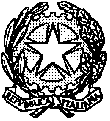 ISTITUTO COMPRENSIVO PERUGIA 5Via Chiusi – 06129 Perugia – Tel. 075/5057622 – Fax 075/5009013e-mail: pgic869001@istruzione.it – pgic869001@pec.istruzione.it SCUOLA POLO REGIONALE PER L'ISTRUZIONE DOMICILIAREMODULISTICA PROGETTO ISTRUZIONE DOMICILIAREAllegato n. 1: Modello di richiesta di servizio scolastico domiciliare(da redigere a cura dei genitori/tutori)Allegato n. 2: Format per certificato medico rilasciato dal medico ospedaliero (C.M. n. 149 del 10/10/2001) o dai servizi sanitari nazionali (escluso, pertanto, il medico di famiglia o medici curanti privati), dal quale si evidenzi l'impossibilità dell'alunno a frequentare la scuola e la presunta durata dell’assenzaAllegato n. 3: Scheda di progetto di istruzione domiciliare – La parte finanziaria e la parte documentale, rispettivamente SEZIONE C, deve essere compilata e allegata solo in caso di richiesta finanziariaAllegato n. 4: Modello di incarico di docenteAllegato n.5: Scheda di monitoraggio dell'attività didattica (da presentare entro il 30 giugno, nella fase di rendicontazione finale del progetto)Allegato n. 6: Scheda di rendicontazione (da presentare entro il 30 giugno, nella fase di rendicontazione finale del progetto)Allegato n. 7: Modello di relazione finale (da presentare entro il 30 giugno, nella fase di rendicontazione finale del progetto)N.B.: TUTTA la documentazione inviata all’U.S.R. per l’Umbria, alla attenzione del Comitato Tecnico Regionale (PEC: drum@postacert.istruzione.it) e, in copia all’I.C. Perugia5 (PEC: pgic869001@pec.istruzione.it), deve essere anonimizzata mantenendo solo le iniziali e la data di nascita dell’alunno